Date: 18.03.2023NOTICEAll the students of Kulti College are hereby informed that Commerce department of the college is going to organize 30 hours Computer Certificate course on E-filing of Income Tax Returns from 21st March 2023. Interested students are requested to enroll their name through enclosed Google link. Only those students having elementary knowledge of income Tax Laws are eligible for this course. Enrolment fee Rs. 100/-Enclosure:Link for Enrolment. https://docs.google.com/forms/d/e/1FAIpQLSfin6g55QLOzzD3RDGA4zn0ruc-C2aXmWNkgc1wwEZxWrO4fw/viewform?usp=sf_link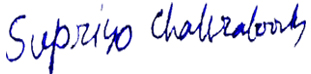 PrincipalKulti College